 JUNIOR 2  				APRIL 2017 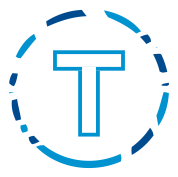  JUNIOR 2			MAY 2017  JUNIOR 2		JUNE 2017 SUNDAYMONDAYTUESDAYWEDNESDAYTHURSDAYFRIDAYSATURDAY1SOCIAL MEDIA PRESENTATION  SWIM-A-THON7:30-9:30am HAR2HAC INVITATIONAL 346:30-8:00pm  CT56:00-7:30pm HAR65:30-7:00am BEN7:00-7:30am (dl)76:30-8:00pm  CT89:00-11:00am HARTIME TRIAL 910116:30-8:00pm  CT126:00-7:30pm HAR135:30-7:00am UT7:00-7:30am (dl)14GOOD FRIDAYOFF  159:00-11:00am HAR1617186:30-8:00pm  CT196:00-7:30pm HAR205:30-7:00am UT7:00-7:30am (dl)216:30-8:00pm  CT229:00-11:00am HAR2324256:30-8:00pm  CT266:00-7:30pm HAR275:30-7:00am BEN7:00-7:30am (dl)28JOHN GROOTVELD SR. 29JOHN GROOTVELD SR.30JOHN GROOTVELD SR.SUNDAYMONDAYTUESDAYWEDNESDAYTHURSDAYFRIDAYSATURDAY126:30-8:00pm  CT35:00-7:00pm UT5:00-5:30pm (dl)45:30-7:00am UT7:00-7:30am (dl)56:30-8:00pm  CT63:00-5:00pm UT 7896:30-8:00pm  CT105:00-7:00pm UT5:00-5:30pm (dl)115:30-7:00am UT7:00-7:30am (dl)12NYAC MAY PERFORMANCE 13NYAC MAY PERFORMANCE 14NYAC MAY PERFORMANCE 15165:30-7:00am BEN7:00-7:30am (dl)175:00-7:00pm UT5:00-5:30pm (dl)185:30-7:00am UT7:00-7:30am (dl)195:00-7:00pm UT5:00-5:30pm (dl)205:30-7:00am UT7:00-7:30am (dl)2122VICTORIA DAY OFF  235:30-7:00am BEN7:00-7:30am (dl)245:00-7:00pm UT5:00-5:30pm (dl)255:30-7:00am UT7:00-7:30am (dl)26PAN AM INVITATIONAL    27PAN AM INVITATIONAL    28TSC BBQ29305:30-7:00am BEN7:00-7:30am (dl)315:00-7:00pm UT5:00-5:30pm (dl)SUNDAYMONDAYTUESDAYWEDNESDAYTHURSDAYFRIDAYSATURDAY15:30-7:00am UT7:00-7:30am (dl)25:00-7:00pm UT5:00-5:30pm (dl)37:00-10:00am UT7:00-8:00am (dl)48:00-10:00am UT565:30-7:00am BEN7:00-7:30am (dl)75:00-7:00pm UT5:00-5:30pm (dl)85:30-7:00am UT7:00-7:30am (dl)CENTRAL REGION B CHAMPS 9CENTRAL REGION B CHAMPS10CENTRAL REGION B CHAMPS11CENTRAL REGION B CHAMPS12135:30-7:00am BEN7:00-7:30am (dl)145:00-7:00pm UT5:00-5:30pm (dl)155:30-7:00am UT7:00-7:30am (dl)16CENTRAL REGION  C CHAMPS17CENTRAL REGION C CHAMPS18CENTRAL REGION C CHAMPS